Waterford has a nationally-renown agricultural education program that incorporates 21st century teaching strategies in order to ensure that students have maximum preparation for college and for their future careers. To understand how and why Waterford has become a national model, it is important that you understand the basic principles of agricultural education. The Three Circle Model 
Agricultural Education is composed of three fundamental components. These are: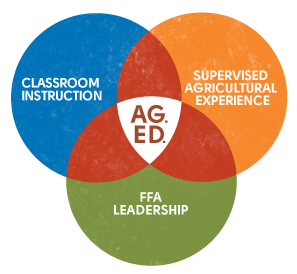 Classroom & 
Laboratory Instruction. Career Experiences 
and Preparation. Personal Development. Agricultural education is not just a subject in high school – it is a comprehensive program that is designed to provide students with the education, experiences, and personal development necessary in order to ensure that every student is able to pursue a secure future. Just as a stool needs three legs to stay upright, a student needs a full education with all three components to be fully prepared for college and for careers. How it Works 
In agricultural education, classroom instruction consists of interdisciplinary inquiry-based STEM education in a wide variety of fields that reflect the diversity and technical complexity of the American agriculture industry.  From ecology and animal science to marketing and economics to medicine and biotechnology, agricultural education addresses almost every subject taught in the high school using college-level standards to assess student performance. Classroom and laboratory instruction is augmented by career preparatory experiences. Knowing that the classroom alone cannot fully prepare students for the work place, all agricultural students are expected to gain direct experience in a career through job shadowing, part time work, and entrepreneurial ventures under the supervision of an adult’s guidance. These supervised career experiences are absolutely vital for ensuring that students gain the opportunity to explore careers firsthand before deciding on their post-graduation plans. Finally we know that students need personal development in order to become effective employees in their future career path and valuable citizens in life.  Through opportunities in the National FFA Organization, students gain regular opportunities to grow as individuals and become stronger as leaders. Through these three components, “ag ed” seeks to create students who are the most prepared for college and for careers. 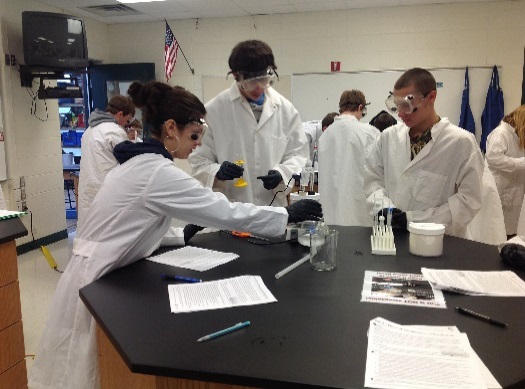 Agricultural Education is Hands-onIn agricultural classes, students learn best when they are forming hypotheses, testing ideas, and collecting evidence to prove or disprove their claims. Most weeks involve a lab, activity, or challenge that requires students to use knowledge, communication, critical thinking, and problem solving skills that they will need in order to succeed in the workplace and in their lives. 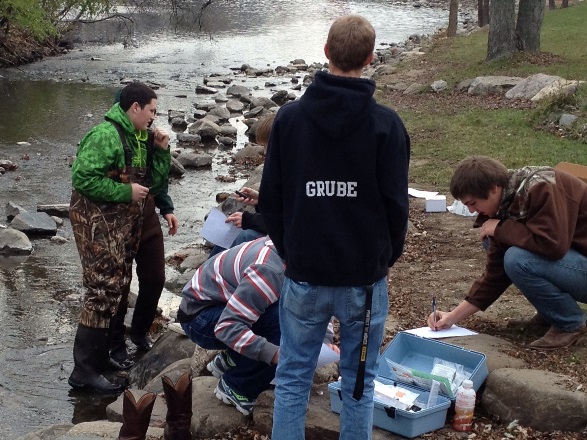 Ag Ed Happens in the Real WorldThrough each of the three components of agricultural education, students become prepared to apply their knowledge and skills to solve real world problems in their lives and in their careers. 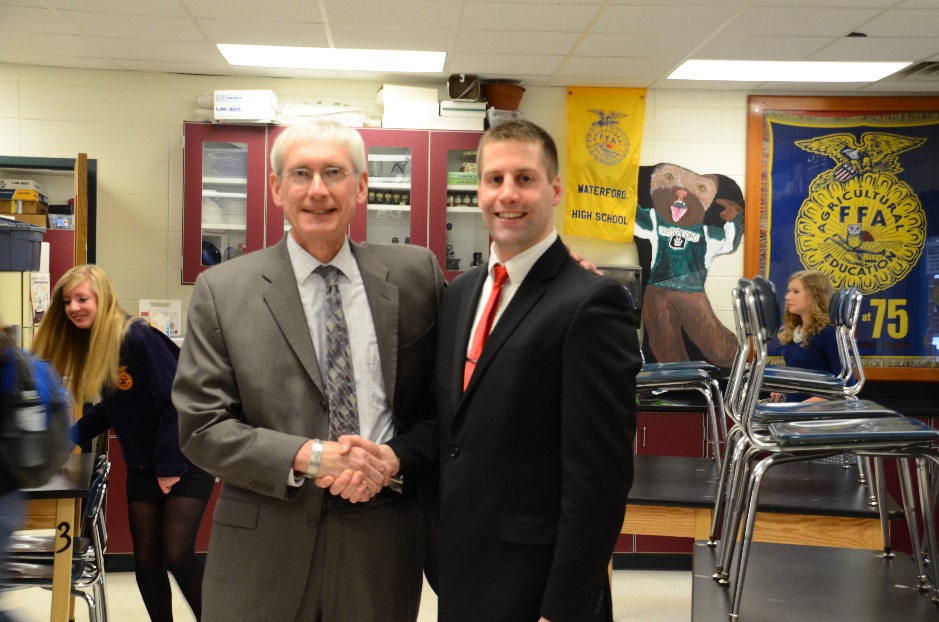 Waterford’s Agricultural Sciences Program has had a major impact on agricultural education across Wisconsin and the United States. Some examples include…A widely-used curriculum: all of the material used in Waterford’s agricultural courses was written by Craig Kohn to ensure that students are taught the most current material using the most effective, advanced practices. These materials are freely available on the department website and are accessed by thousands of instructors per year across the U.S. 
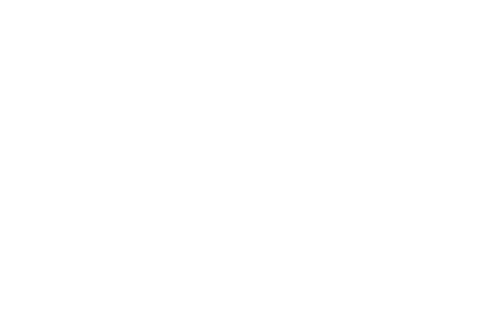 State and National Standards: Kohn was on the committee that wrote Wisconsin’s Ag, Food, and Natural Resources (AFNR) academic standards in 2013. Kohn currently serves as a national content expert and is writing the new national AFNR academic standards that will be released later this year. 
Program Innovation: Waterford’s program design is currently serving as a national model for integrating career experience preparation into classroom instruction and FFA participation. Because of his program’s innovative approaches, the National Council for Agricultural Education asked Kohn to serve on the Supervised Agricultural Experience (SAE) Renewal Committee in order to develop this model. 
Excellence in FFA: Waterford has a very strong FFA chapter which has been modeled after a business cooperative.  Student members are paid dividends based on their involvement and contribution to fundraisers, similar to returns on investment from a cooperative. A board of directors composed of elected officers hire and manage a team of managers and interns who oversee the day to day operations of the program. In 2014 Waterford was visited by both the National FFA Officers and by State Superintendent Dr. Tony Evers to view the program’s innovative model. Waterford is a current state nominee for program of the year and Kohn received the National Outstanding Young Educator Award from NAAE in 2013. Waterford FFA has competed at the national level in 2011, 2012, and 2013 and remains one of the largest and most active student organizations at Waterford Union High School.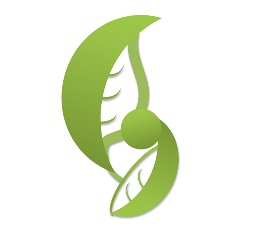 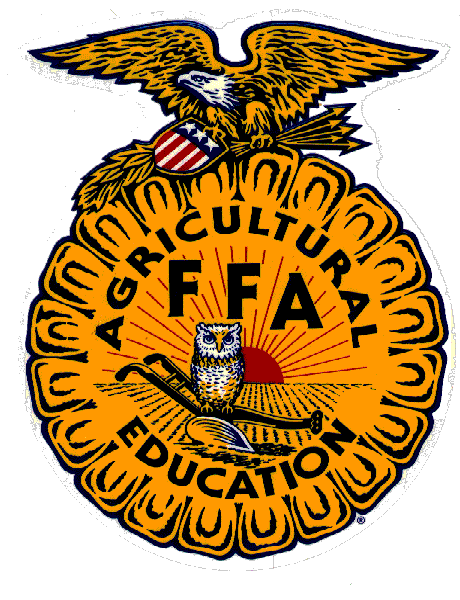 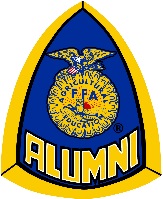 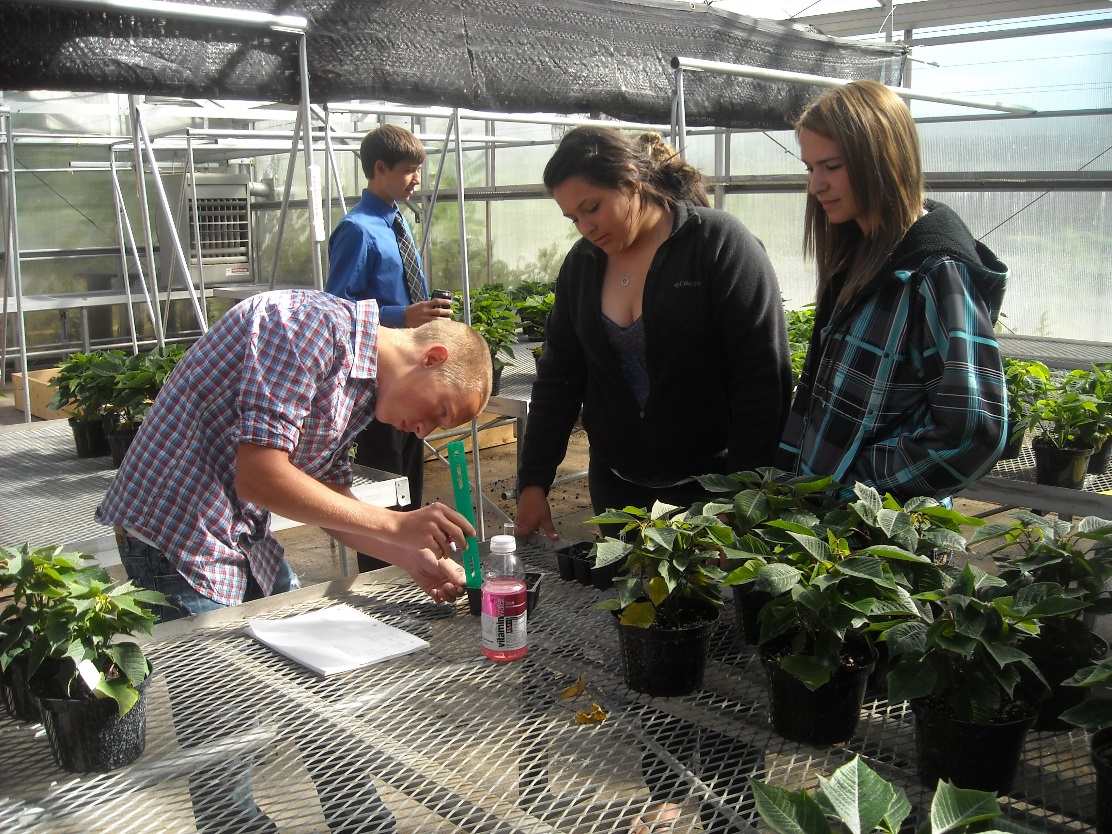 Successful Individuals, Vibrant Communities, and a More Sustainable World. 